                          Spain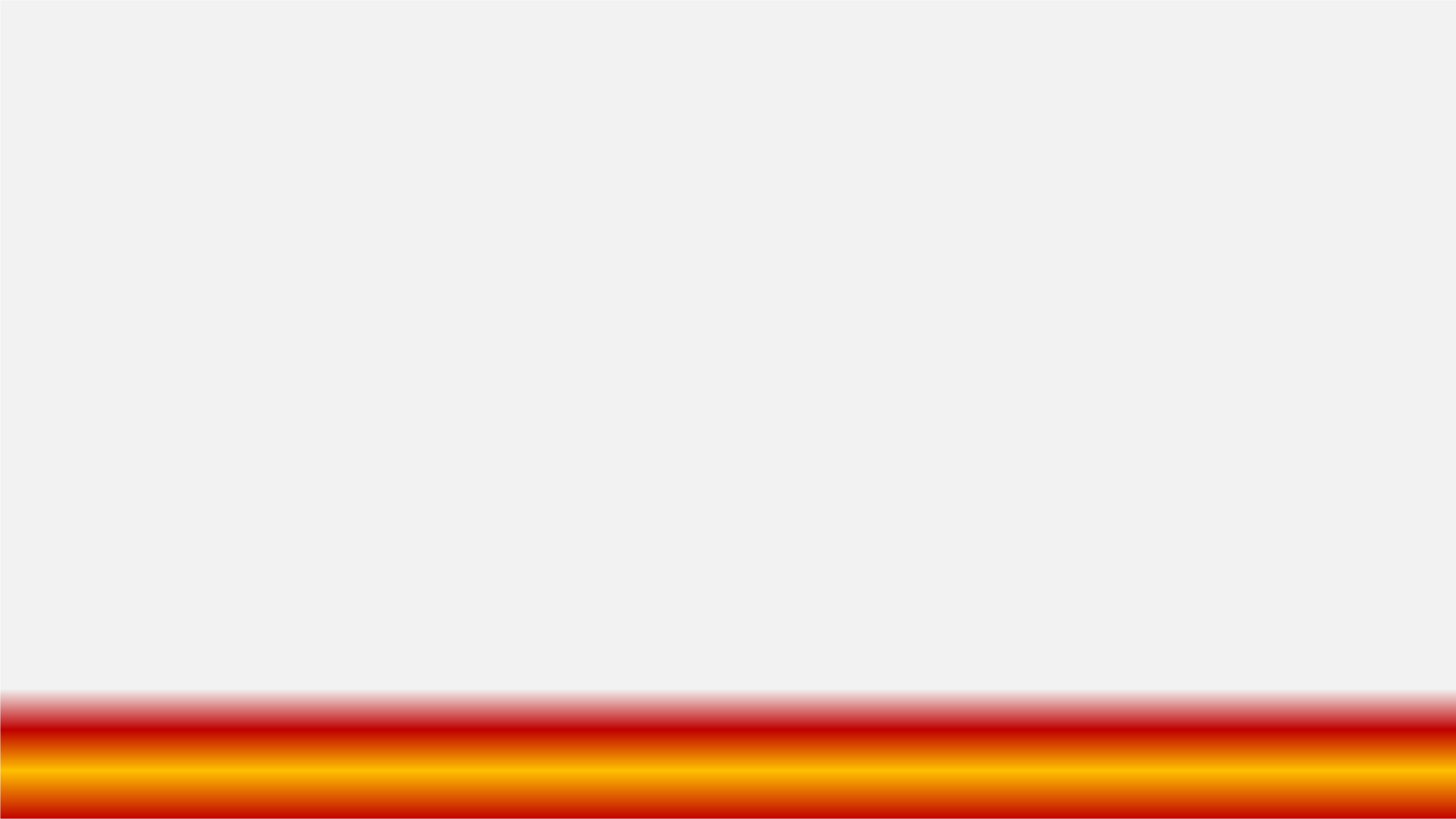 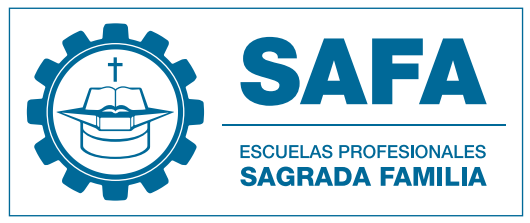 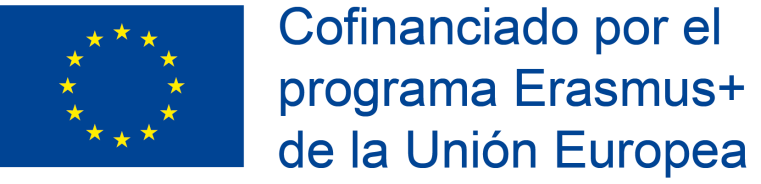 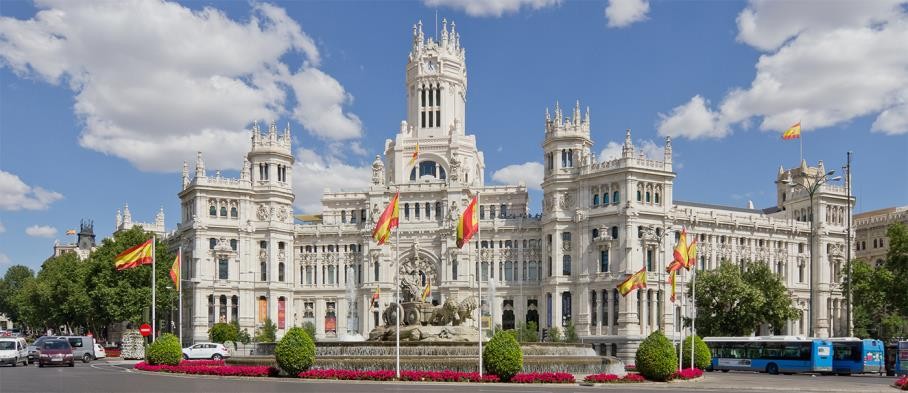 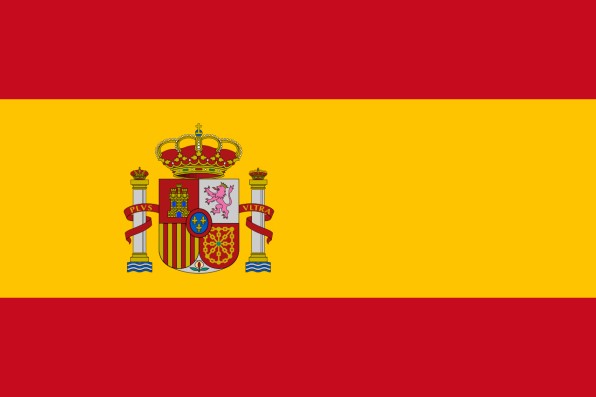 Capital - Madrid	Spanish National Flag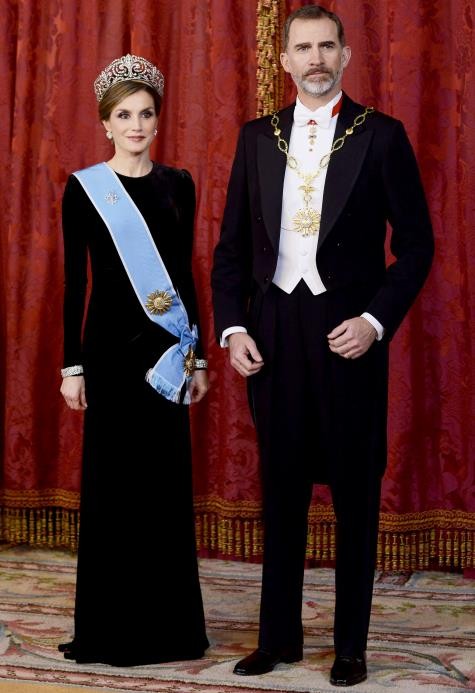 Constitutional monarchy -King Felipe VI and Queen Leticia                          AndújarTownhall and St.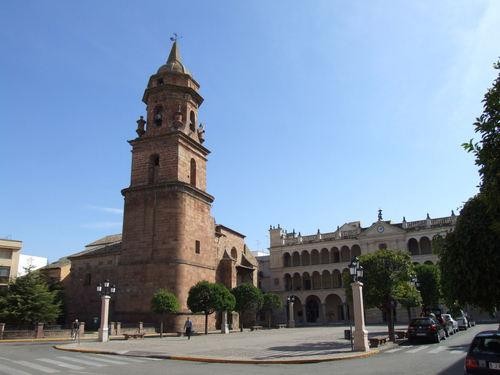 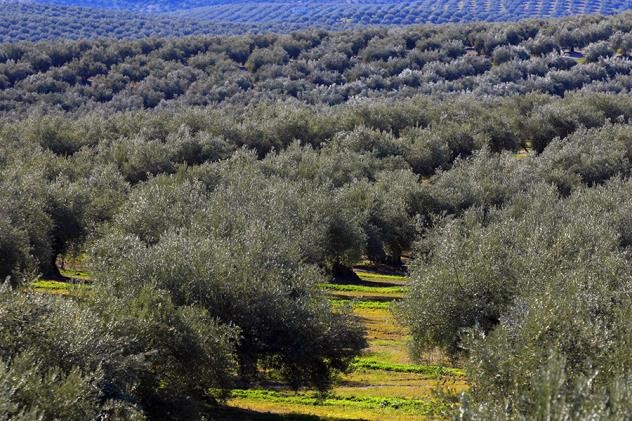 Michael’s churchOlive treesIberian Lynx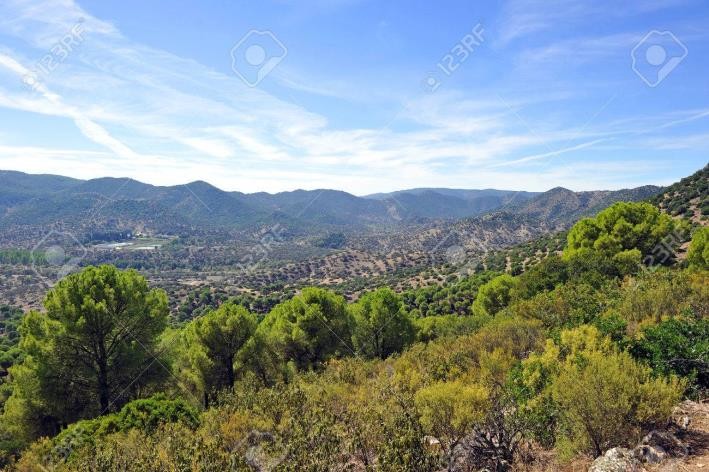 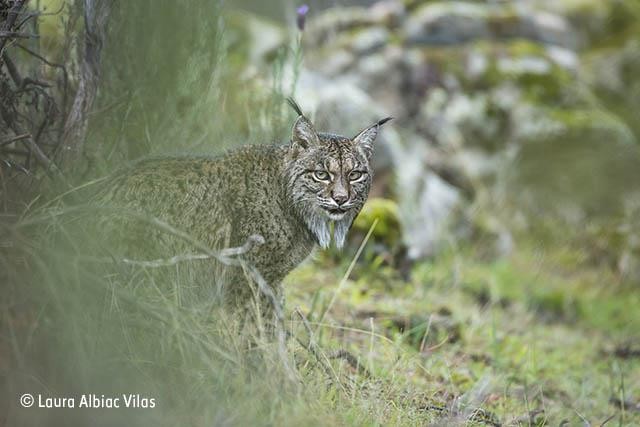 Andújar Natural ParkSAFAAndújar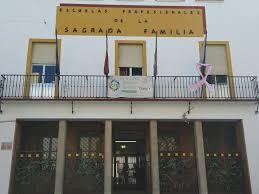 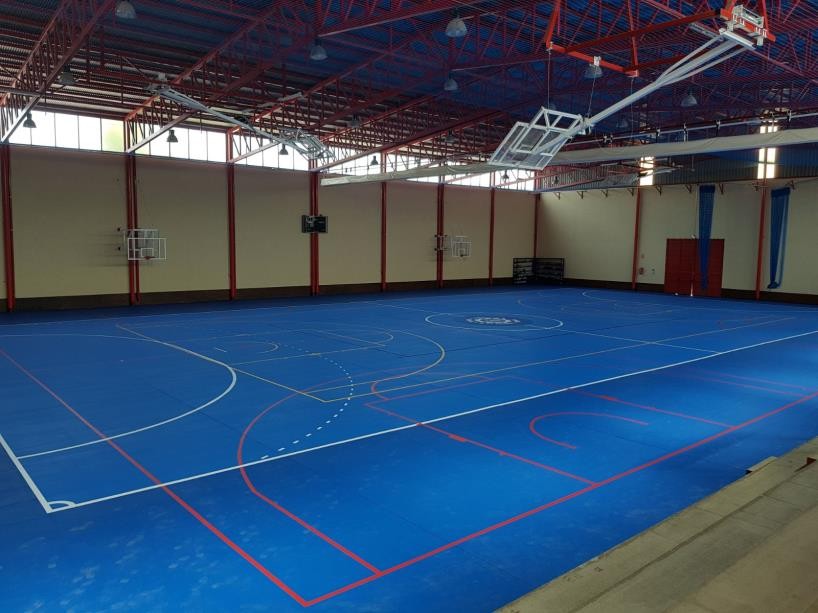 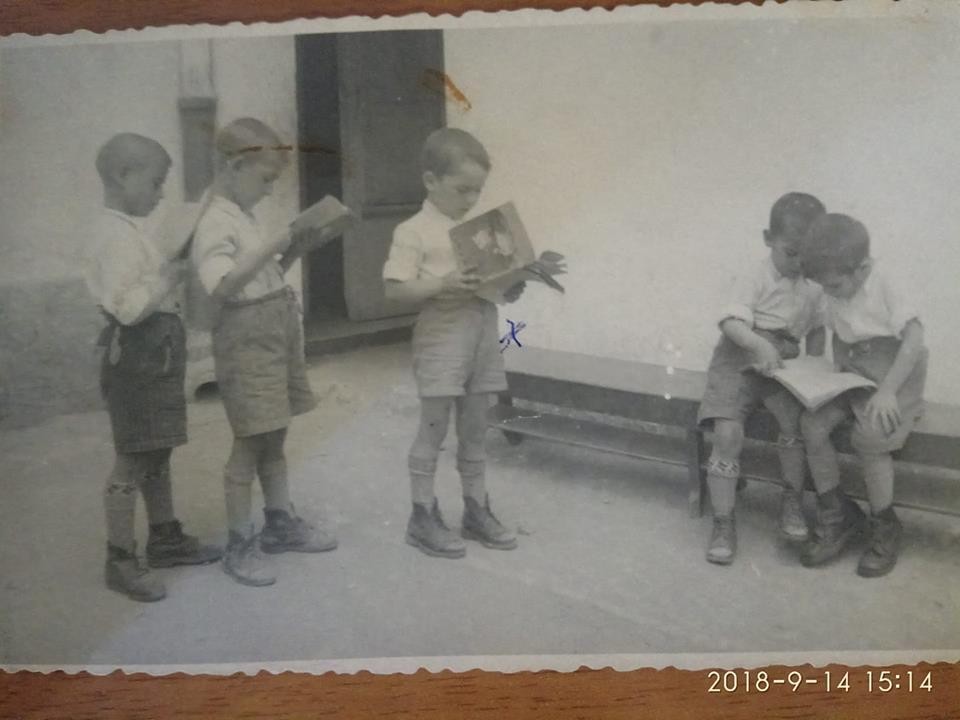 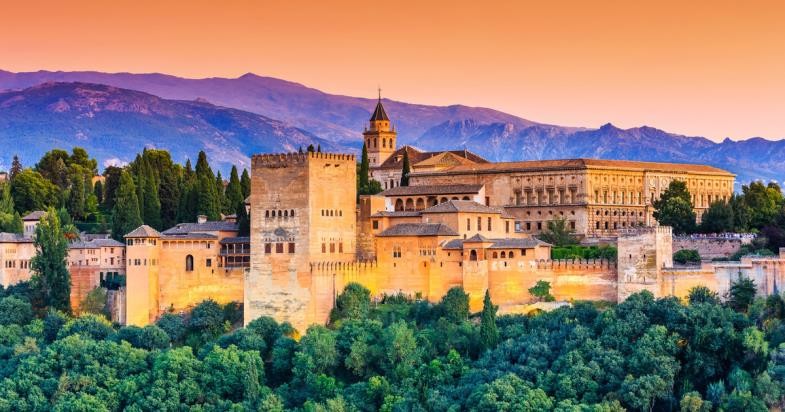 Alhambra - GranadaOur region –AndalucíaMálaga – Costa del Sol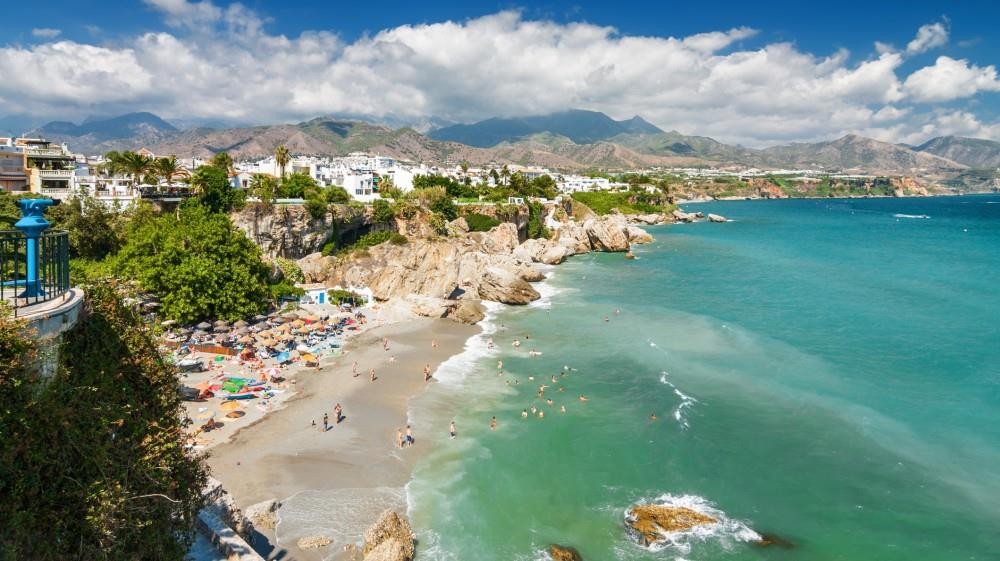 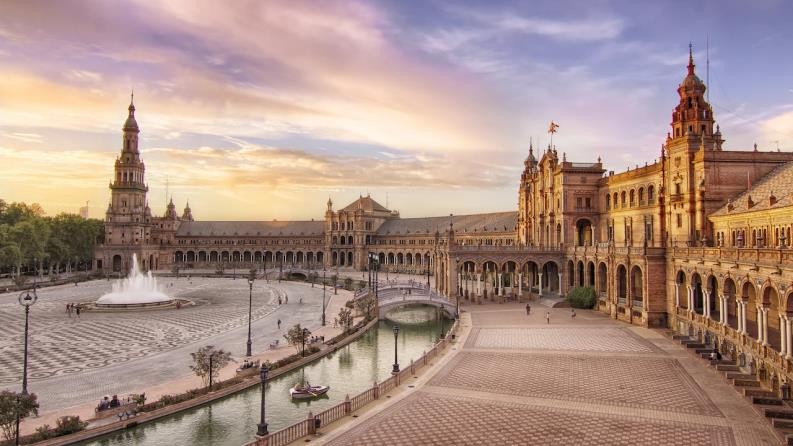 Spain Square - Sevilla                          Food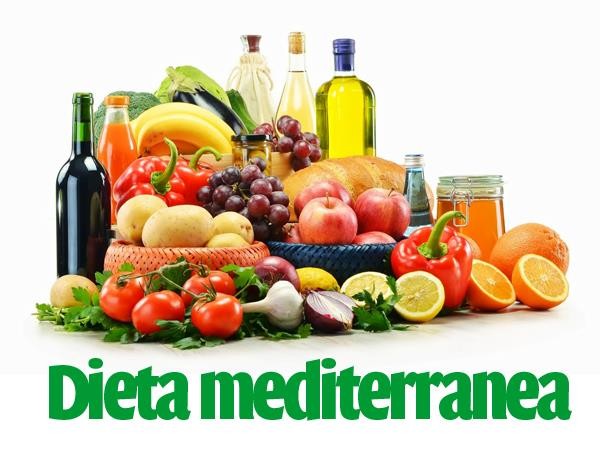 Flamenquín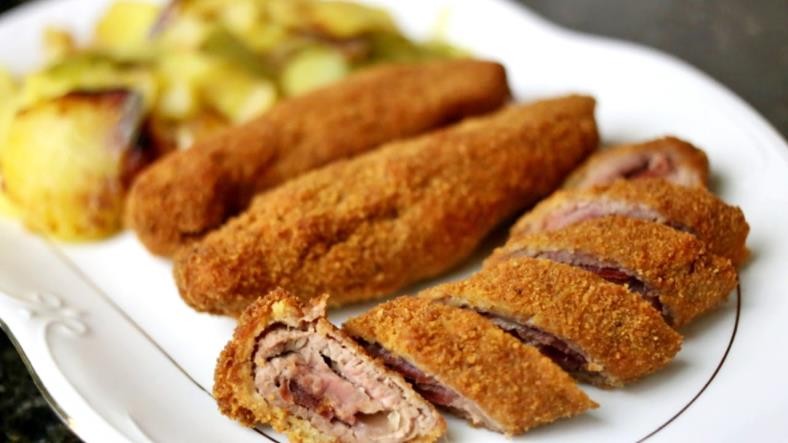 Gazpacho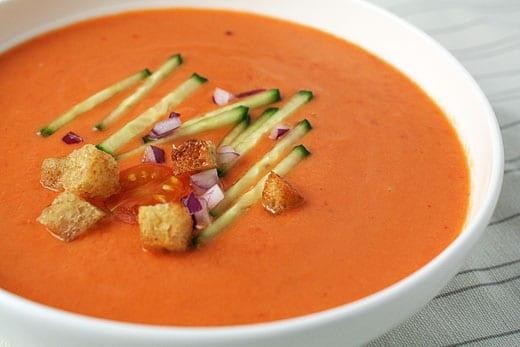 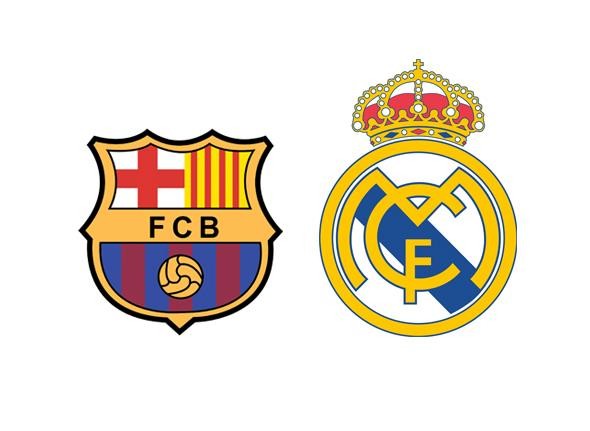 Football – FC Barcelonaand Real MadridSports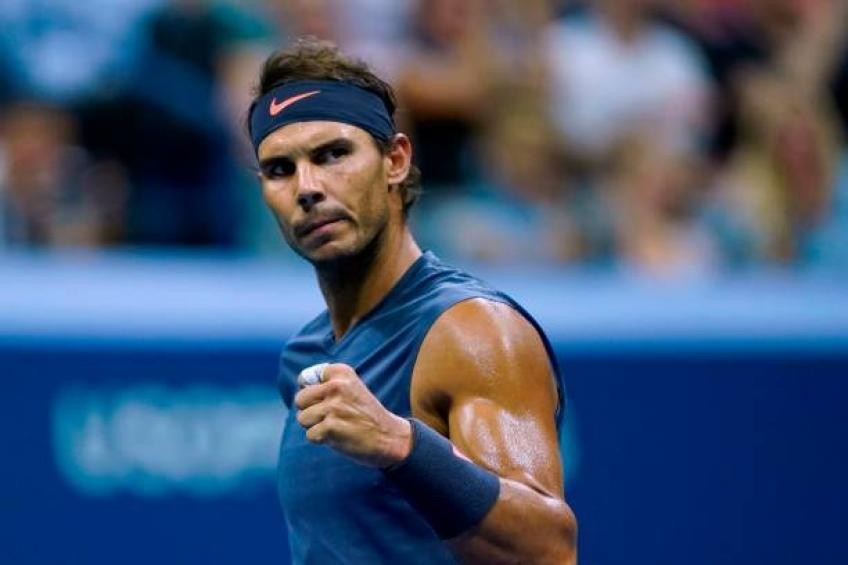 Rafael Nadal –Tennis player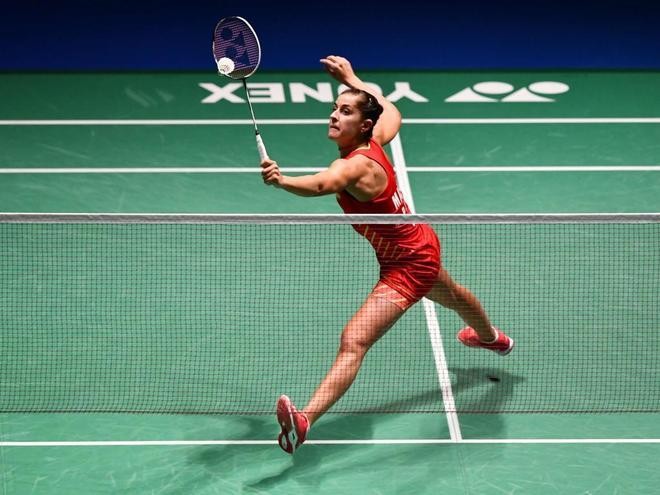 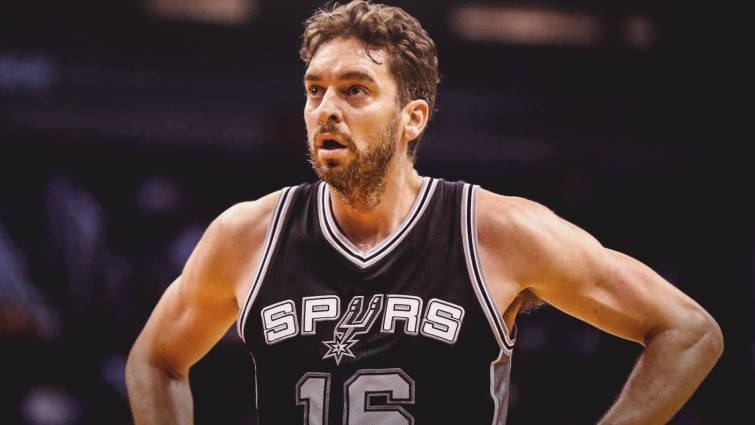 Pau Gasol – Basketball playerCarolina Marín - BadmintonMusic -                            Flamenco	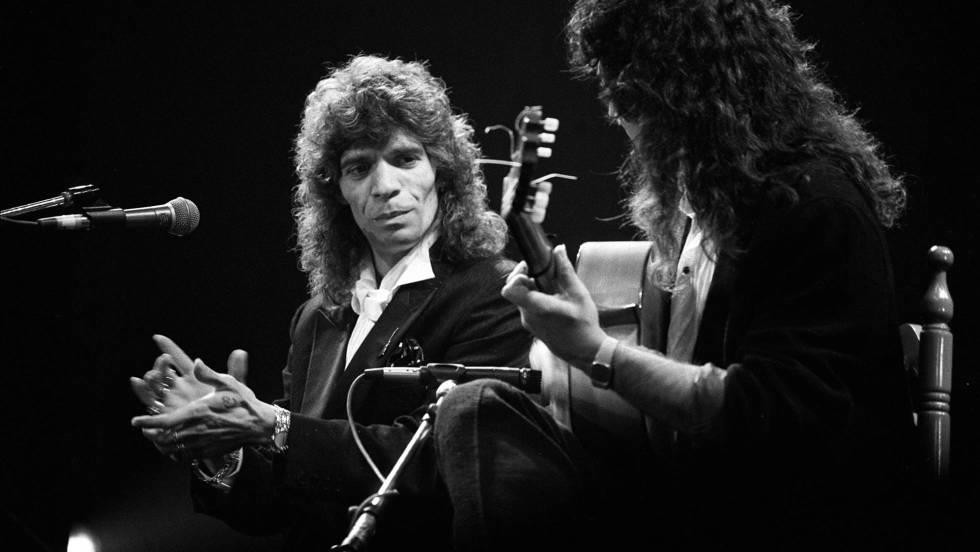 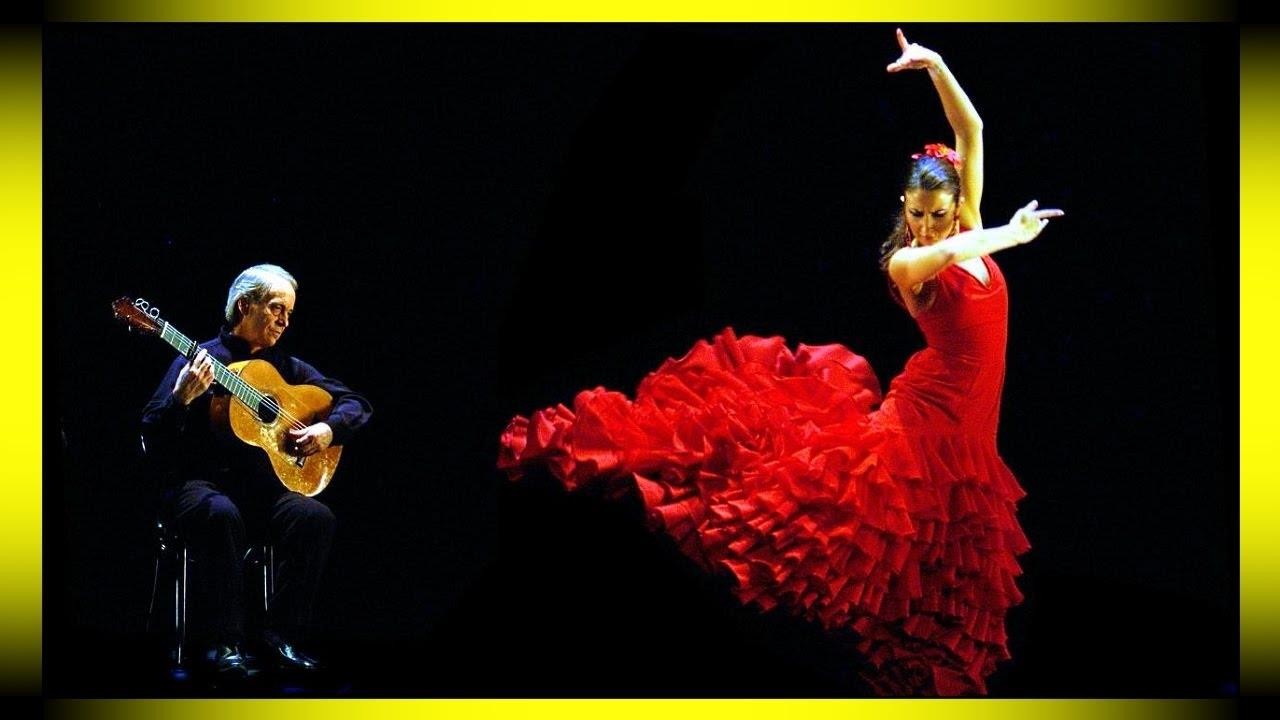 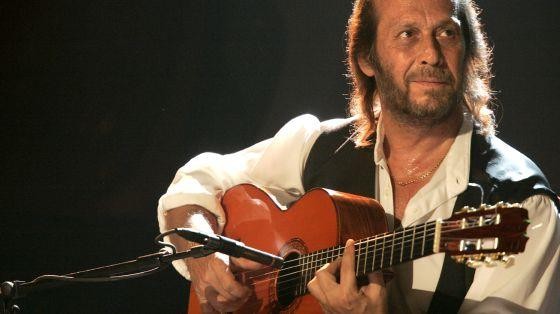 Spanish inventions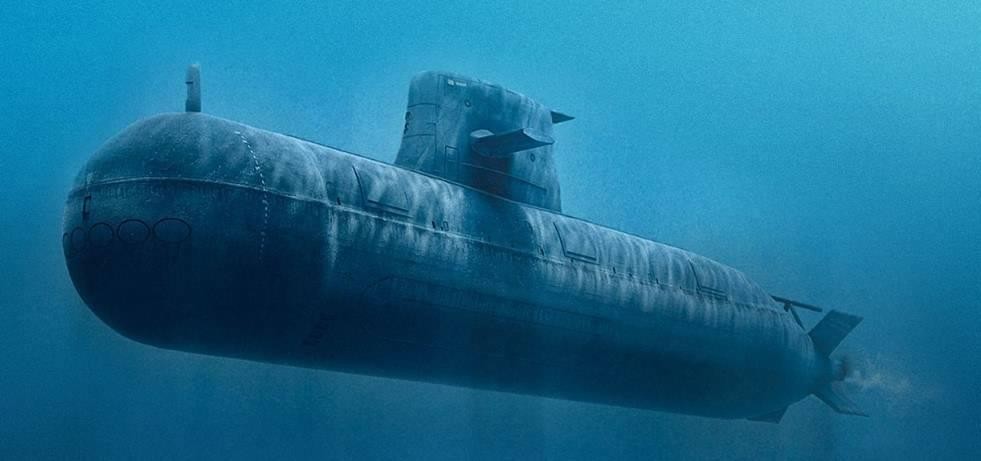 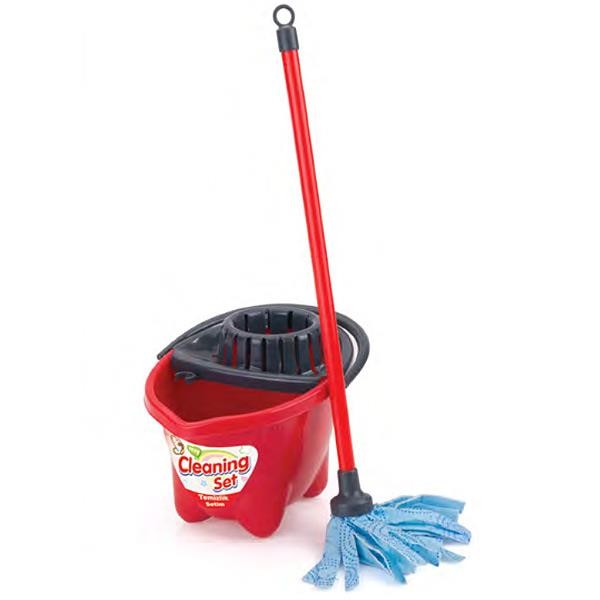 SubmarineMop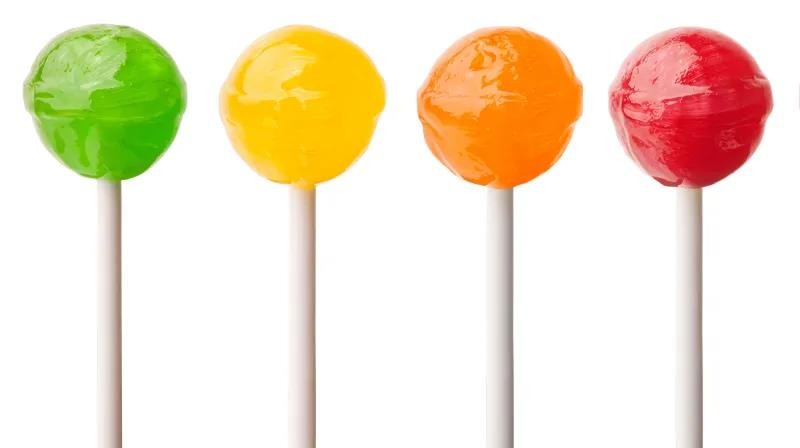 Lollipops